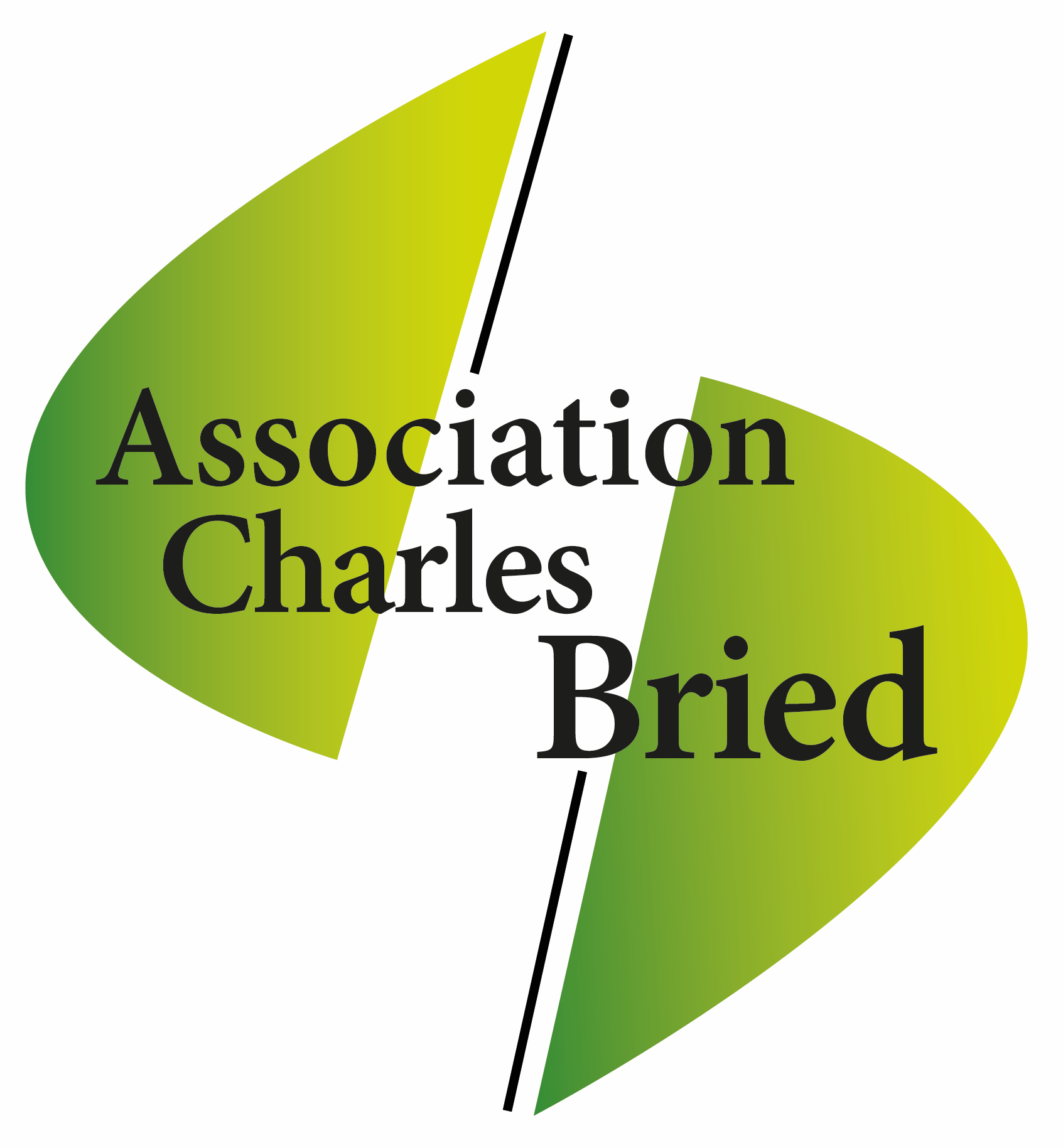 ORTHOPHONISTEORTHOPHONISTEEmploiOrthophonisteSite CMPP de GrayContratCDI temps partiel (O,40)  évolutif vers un temps pleinContexteL’association Charles BRIED gère le CMPP BAPU Chifflet de Besançon et le CMPP de Gray. Les CMPP sont des centres de consultations et de soins ambulatoires qui reçoivent les enfants et adolescents de 0 à 20 ans. Les soins sont dispensés sous l’autorité d’un médecin psychiatre, par une équipe composée d’orthophonistes, de psychomotriciens, de psychologues et de psychopédagogues. Un poste d’orthophoniste à tems partiel (0,4 ETP) évolutif vers un temps plein est à pourvoir au CMPP de Gray, au sein d’une équipe de 14 personnes.L’orthophoniste sera chargée d’évaluer et rééduquer les troubles du langage oral et écrit des enfants, sous la hiérarchie de la codirection exercée par le Directeur médical et la Directrice pédagogique et administratif.MissionsLes missions relatives au poste proposé sont les suivantes :BilansRééducations individuellesParticipation possible à des groupes thérapeutiquesParticipation aux réunions de synthèseImplication dans le travail interdisciplinaireCompétences attenduesécoutecapacité à travailler en équipesens de la diplomatiecommunication écrite et oraleFormationDiplôme d’orthophonisteRémunérationConvention collective 66 + 100 pointsDe 22 à 35 K pour un emploi  équivalent à temps pleinConditions de travailTemps de travail annualisé – congés scolaires moins 2,5 semaines -Date de prise de posteDès que possibleCandidaturesLettre de motivation + CV à Karine BRUYERE, Directrice administrative et pédagogique par courriel à dap@charlesbried.fr ou par courrier à Association Charles BRIED, à l’attention de Karine BRUYERE, 22 rue Chifflet 25042 Besançon CedexDiffusionPôle EmploiINDEEDLinkedinRenseignementsdap@charlesbried.fr ou par téléphone au 06 84 94 73 42